УТВЕРЖДАЮ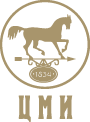 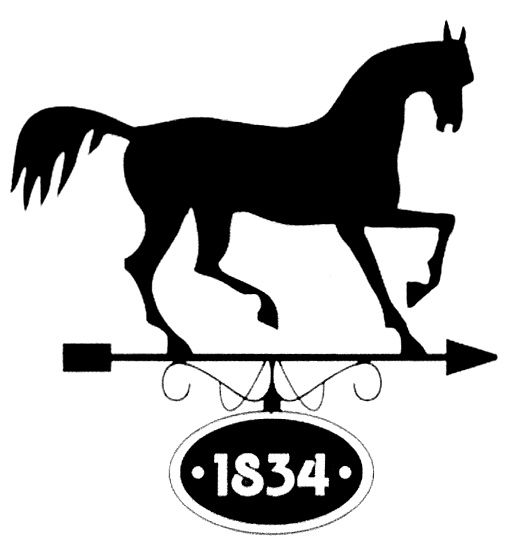 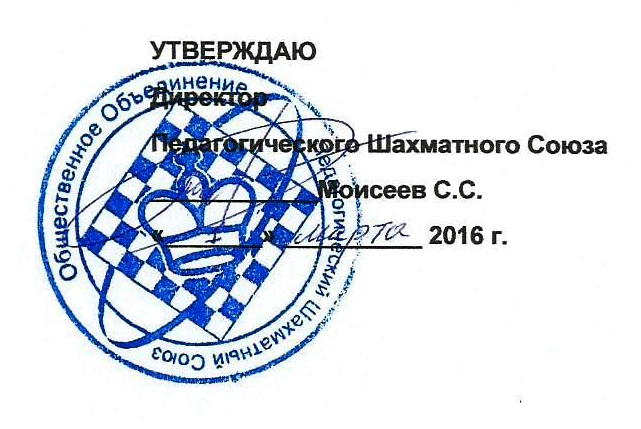 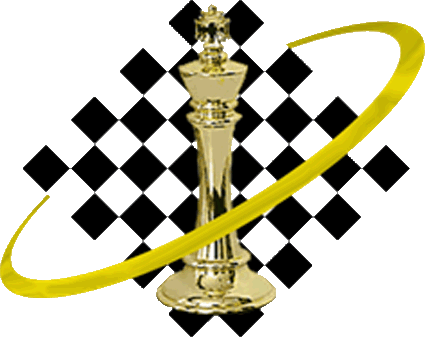 Директор Педагогического Шахматного Союза____________Моисеев C.C.«_______» __________ 2016 г.Положение О проведении турнира по классическим шахматам в рамках проекта «ПШС: Ход Конем» среди мальчиков и девочек 1998 г.р. и моложе с 25 по 27 марта 2016 годаЦели и задачи соревнованияпопуляризация шахмат среди детей, а также юношей и девушек;повышение мастерства юных шахматистов;развитие шахмат в г. Москве.Проводящая организация2.1. Педагогический Шахматный Союз ИП (свидетельство ОГРНИП 313774631900202) в лице директора мероприятия Моисеева Сергея Сергеевича.2.2. Главный судья турнира IM Орлинков Максим Леонидович (г. Москва, судья 1 категории).Участники3.1. Юные шахматисты России, а также иностранные граждане 1998 г.р. и моложе, умеющие играть в шахматы с шахматными часами и с записью партий.3.2. Допускаются игроки, имеющие рейтинг FIDE не выше 1600, или игроки не имеющие рейтинг FIDE.Сроки и место проведения4.1. График мероприятия4.2 Место проведения Адрес:Беговая или Белорусская, Москва, ул. Беговая, 22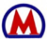 Проезд: Если ехать со станции Беговая до ипподрома едут: Автобус №27, Маршрутка №593м, Троллейбусы №20 и №86Условия проведения турнира, регламент5.1. Соревнования проводятся по Правилам FIDE. Все турниры направляются в ФИДЕ для обсчёта рейтинга, также на обсчет рейтинга ORR и рейтинги местных шахматных федераций.  Для жеребьёвки используется программа Swiss Manager. Результаты турнира выкладываются на chess-results.com
5.2. Поведение спортсменов соревнования регламентируется в соответствии с Положением «О спортивных санкциях в виде спорта «шахматы».
5.3. Обеспечение безопасности при проведении соревнований возлагается на главного судью и директора турнира и организуется в соответствии с требованиями Положения о межрегиональных и всероссийских официальных спортивных соревнованиях по шахматам на 2016 г. и законодательства РФ.
5.4. Соревнование проводится в 7 туров по швейцарской системе c контролем 60 минут на партию без добавления.5.5. Запись партий производится в обязательном порядке.5.6. Допускается 30-ти минутное опоздание на партию. Поражение засчитывается участнику, опоздавшему более чем на 30 минут (-:+).5.7. Официальный сайт турнира www.vphs.ruПодведение итогов 6.1. Места определяются по сумме набранных очков, а в случае их равенства по дополнительным коэффициентам (в порядке убывания значимости):
1) коэффициенту Бухгольца;
2) коэффициенту усеченного Бухгольца;
3) Число победВ случае равенства всех показателей 2-х участников призовое место определяется решающей блиц-партией «Армагеддон» (Белым – 5 минут, черным дается на 1 минуту меньше, но ничья в их пользу). Цвет определяется случайным образом. В случае равенства всех показателей 3-х и более участников призовые места определит блиц турнир «Армагеддон» с количеством кругов до определение призовых мест.Награждение7.1. Церемония закрытия, награждения будет проводиться на месте проведения турнира по факту его окончания.7.2. Участники, занявшие 1 – 3 места, награждаются кубками, медалями и дипломами, а также специальными призами. 7.3 Предусмотрен дополнительный зачет для девочек в не зависимости от их количества в категории. Лучшие девочки награждаются кубками, дипломами, медалями, а также специальными призами.
7.4. Всем участникам вручаются сертификаты ПШС, а также памятные подарки.  8.    Финансовые условияБюджет мероприятия формируется с турнирных взносов. Расходы за участие и проживание несут родители участников, а также спонсоры участников.Турнирный взнос за участие в турнире «ПШС: Ход Конем» – 2000 рублей 00к. за каждого участника, 2500 рублей за участника, не имеющего рейтинг FIDE.  9.     Порядок регистрации Все участники должны пройти предварительную (заочную регистрацию) на официальном сайте соревнования  www. vphs.ru. Очная регистрация начнется с 13:00 (за час до начала турнира) на месте проведения. На очной регистрации участники должны оплатить турнирный взнос, получить бейджик, после этого игрок будет внесен в жеребьевку 1 тура.10.      Контакты
Официальный сайт ПШС (организатора) www.vphs.ruОчная регистрация (в игровом зале)25 марта с 15:00 до 15:401 тур25 марта с 16:00 до 18:002 тур25 марта с 18:00 до 20:003 тур26 марта с 14:00-16:004 тур26 марта с 16:00-18:005 тур27 марта с 11:00-13:006 тур27 марта с 13:00-15:007 тур27 марта с 15:00-17:00Закрытие турнира27 марта с 17:00-17:30Директор турниров ПШСМоисеев Сергей Сергеевич8(962)998-25-61Mail: info@vphs.ru

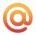 СекретарьНаталья Валентиновна8(926)169-87-96Mail: moiseevanv@mail.ru